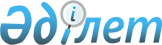 О внесении изменений и дополнений в постановление Правительства Республики Казахстан от 14 ноября 1996 года N 1389
					
			Утративший силу
			
			
		
					Постановление Правительства Республики Казахстан от 20 июля 2004 года N 774. Утратило силу постановлением Правительства РК от 14 августа 2006 года N 765 (вводится в действие по истечении тридцати календарных дней со дня его первого официального опубликования)




      Постановление Правительства Республики Казахстан от 20 июля 2004 года N 774 утратило силу постановлением Правительства РК от 14 августа 2006 года N 


 765 


 (вводится в действие по истечении тридцати календарных дней со дня его первого официального опубликования).





 



 



 



      В целях поддержки отечественных товаропроизводителей и стимулирования экспортоориентированного производства Правительство Республики Казахстан постановляет:




      1. Внести в 
 постановление 
 Правительства Республики Казахстан от 14 ноября 1996 года N 1389 "О ставках таможенных пошлин на ввозимые товары" (САПП Республики Казахстан, 1996 г., N 46, ст. 450) следующие изменения и дополнения:



      в приложении 1 к указанному постановлению:



      в тексте знак "*" заменить знаком "**";



      графу "Ставка пошлины (в процентах от таможенной стоимости, либо в ЕВРО)" изложить в следующей редакции: "Ставка пошлины (в процентах от таможенной стоимости, либо в ЕВРО)*";



      строки:

"160100     колбасы и аналогичные продукты из мяса,  20, но не менее



            мясных субпродуктов или крови; готовые   0,4 ЕВРО



            пищевые продукты, изготовленные на их    за 1 кг



            основе

1602        готовые или консервированные продукты    20, но не менее



            из мяса, мясных субпродуктов или крови   0,5 ЕВРО



            прочие                                   за 1 кг"

      изложить в следующей редакции:

"160100     колбасы и аналогичные продукты из мяса, 35, но не менее



            мясных субпродуктов или крови; готовые  0,4 ЕВРО



            пищевые продукты, изготовленные на их   за 1 кг



            основе

1602        готовые или консервированные продукты   35, но не менее



            из мяса, мясных субпродуктов или крови  0,5 ЕВРО



            прочие                                  за 1 кг"

      строку:

"2207100000 спирт этиловый неденатурированный, с    100, но не



            концентрацией спирта 80 об. %           менее



            или более                               1,0 ЕВРО за



                                                    1 л"

      изложить в следующей редакции:

"2207100000 спирт этиловый неденатурированный, с    100, но не



            концентрацией спирта 80 об. %           менее



            или более                               2,0 ЕВРО за



                                                    1 л";

      после строки:

"2208       спирт этиловый неденатурированный, с    1,0 ЕВРО за 1 л



            концентрацией спирта менее 80 об. %;



            спиртовые настойки, ликеры и прочие



            спиртные напитки                                      "

      дополнить строкой следующего содержания:

"кроме:

220860      водка                                   2,0 ЕВРО



                                                    за 1 л";

      строку:

"из 340290  поверхностно-активные средства          15



            органические, моющие и чистящие



            средства, нерасфасованные для розничной



            продажи*                                   "



исключить;

      строку:

"3917323100 трубы, трубки и шланги, прочие не       0



            армированные или не комбинированные с



            другими материалами, без фитингов, из



            полимеров этилена                         "

      изложить в следующей редакции:

"3917323100 трубы, трубки и шланги, прочие не       10



            армированные или не комбинированные с



            другими материалами, без фитингов, из



            полимеров этилена                          ";

      строку:

"4418301001,паркетная доска трехслойная, плавающая, 0

4418309101, художественный паркет

4418309901                                           "

      изложить в следующей редакции:

"из 4418 30 паркетная доска трехслойная, плавающая, 0



            художественный паркет**                  ";

      после строки:

"8103       тантал и изделия из него, включая       5



            отходы и лом                              "

      дополнить строкой следующего содержания:

"кроме:

8103300000  отходы и лом тантала                    0";

      строку:

"9113101000 ремешки, ленты и браслеты для часов,    5, но менее



            предназначенных для ношения на себе     1 ЕВРО за 1 кг



            или с собой, и их части из драгоценного



            металла                                                "

      изложить в следующей редакции:

"9113101000 ремешки, ленты и браслеты для часов,    5, но не менее



            предназначенных для ношения на себе     1 ЕВРО за 1 кг



            или с собой, и их части из драгоценного



            металла                                                ";

      в примечаниях к приложению 1:



      перед словами "*Номенклатура товаров определяется как кодом, так и наименованием товаров." дополнить примечанием следующего содержания:



      "*При исчислении сумм таможенных пошлин, взимаемых по специфическим ставкам, установленным в ЕВРО за килограмм массы товара, или комбинированным ставкам со специфической составляющей в ЕВРО за килограмм массы товара, в качестве расчетной базы используется масса товара с учетом его первичной упаковки, которая неотделима от товара до его потребления и в которой товар представляется для розничной продажи.";



      слова "*Номенклатура товаров определяется как кодом, так и наименованием товаров." заменить словами: "** Номенклатура товаров определяется как кодом, так и наименованием товаров.".




      2. Министерству иностранных дел Республики Казахстан в двухнедельный срок уведомить Секретариат Интеграционного комитета Евразийского экономического сообщества о принимаемых Правительством Республики Казахстан мерах регулирования внешнеторговой деятельности.




      3. Настоящее постановление вступает в силу по истечении тридцати дней со дня опубликования.


         Премьер-Министр




      Республики Казахстан


					© 2012. РГП на ПХВ «Институт законодательства и правовой информации Республики Казахстан» Министерства юстиции Республики Казахстан
				